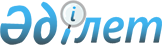 О выдаче разрешения на транзит через территорию Республики Казахстан цианида натрия из Китайской Народной Республики в Кыргызскую РеспубликуПостановление Правительства Республики Казахстан от 19 декабря 2001 года N 1657

      В соответствии с Законом Республики Казахстан от 18 июня 1996 года Z960009_ "Об экспортном контроле" и постановлением Правительства Республики Казахстан от 11 августа 1999 года N 1143 P991143_ "Отдельные вопросы транзита продукции, подлежащей экспортному контролю" Правительство Республики Казахстан постановляет: 

      1. Разрешить транзит через территорию Республики Казахстан цианида натрия из Китайской Народной Республики в Кыргызскую Республику, поставляемого компанией "СНИЕК Ксиньянг Корпорейшн Хоргос ЛТД" (Китайская Народная Республика) для компании "Кумтор Оперейтинг Компани" (Кыргызская Республика) по договору от 6 декабря 1999 года N С-1131 и закупочного поручения от 4 октября 2001 года N S108950 в количестве согласно приложению 1 к настоящему постановлению. 

      2. Министерству транспорта и коммуникаций Республики Казахстан обеспечить перевозку груза железнодорожным транспортом по территории Республики Казахстан с соблюдением особых мер безопасности в соответствии с Соглашением о международном железнодорожном грузовом сообщении и другими нормативными правовыми актами, графиком отправки груза согласно приложению 2 к настоящему постановлению. 

      3. Таможенному комитету Министерства государственных доходов Республики Казахстан в установленном законодательством порядке обеспечить контроль за транзитом цианида натрия через территорию Республики Казахстан. 

      4. Министерству экономики и торговли Республики Казахстан принять необходимые меры в целях реализации данного постановления. 

      5. Настоящее постановление вступает в силу со дня подписания. 

 

     Премьер-Министр  Республики Казахстан

                                                  Приложение 1                                          к постановлению Правительства                                              Республики Казахстан                                         от 19 декабря 2001 года N 1657 



 

                                Спецификация           цианида натрия, поставляемого в 2002 году компанией            "СНИЕК Ксиньянг Корпорейшн Хоргос ЛТД" (Китайская           Народная Республика) для компании "Кумтор Оперейтинг               Компани" (Кыргызская Республика) по договору        от 6 декабря 1999 года N С-1131 и закупочному поручению                    от 4 октября 2001 года N S108950___________________________________________________________________________N !     Полное     ! Код ТН  ! Ед. !Количество! Цена в дол. ! Общая     п/п!   наименование !  ВЭД    !изм. !          ! США за тонну! стоимость   !    продукции   !         !     !          !             ! в долл. США___________________________________________________________________________1 !       2        !    3    !  4  !    5     !       6     !       7___________________________________________________________________________1   Цианид натрия   283711000  тонн    3600       16322       5875920     2   Цианид натрия   283711000  тонн    1900       15894       3019860     Итого                              5500                   8895780___________________________________________________________________________

                                                  Приложение 2                                          к постановлению Правительства                                              Республики Казахстан                                          от 19 декабря 2001 года N 1657

                                График                             отправки груза31 января  2002 года 40 контейнеров по 19,38 тонны = 775,2 тонны3 апреля   2002 года 40 контейнеров по 19,38 тонны = 775,2 тонны22 мая     2002 года 40 контейнеров по 19,38 тонны = 775,2 тонны10 июля    2002 года 40 контейнеров по 19,38 тонны = 775,2 тонны28 августа 2002 года 40 контейнеров по 19,38 тонны = 775,2 тонны16 октября 2002 года 40 контейнеров по 19,38 тонны = 775,2 тонны5 декабря  2002 года 40 контейнеров по 19,38 тонны = 775,2 тонны     Маршрут перемещения: Алашанкоу (Китайская Народная Республика) - Дружба - Луговая (Республика Казахстан) - Балыкчи (Кыргызская Республика).(Специалисты: Склярова И.В.,              Мартина Н.А.)       
					© 2012. РГП на ПХВ «Институт законодательства и правовой информации Республики Казахстан» Министерства юстиции Республики Казахстан
				